THE DUCHESS’S COMMUNITY HIGH SCHOOL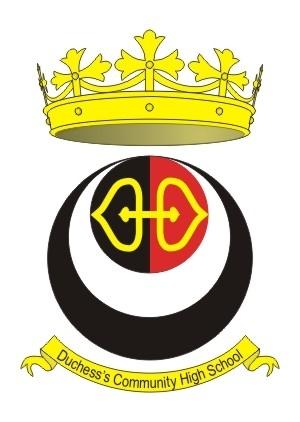 Taylor Drive, Alnwick, Northumberland NE66 2DHFax: 01665510602Email: Admin@dchs-alnwick.org“Building Relationships, Inspiring Success”NOR 1450 (including 260 in the Sixth Form)LEARNING SUPPORT ASSISTANTWe are seeking TWO Learning Support Assistants to support students in the classroom to fully access the curriculum.These are temporary posts from 1 September until 31 December 2020, however there may be an opportunity to extend this further.  These are a variable hours contracts between 20-35 hours, initially 28 hours per week, Term Time + 1 day Salary: Band 3 - £11,840 - £12,077 (being pro-rata of £18,795 – 19,171) Further details of these posts and application forms are available on our website (www.dchs-alnwick.org) or by telephoning the school on 01665 602166.The School is committed to safeguarding and protecting the welfare of children. The successful candidate will be subject to an enhanced DBS check.Closing Date:  Noon on Monday 10th August 2020. Interviews will be held on Monday 17th August.